ZPRAVODAJ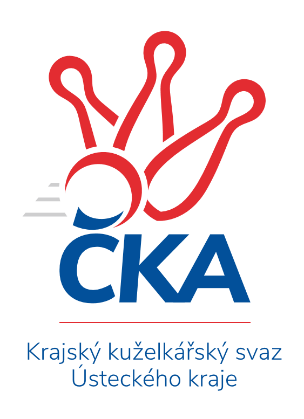 OKRESNÍ PŘEBOR – SKUPINA - A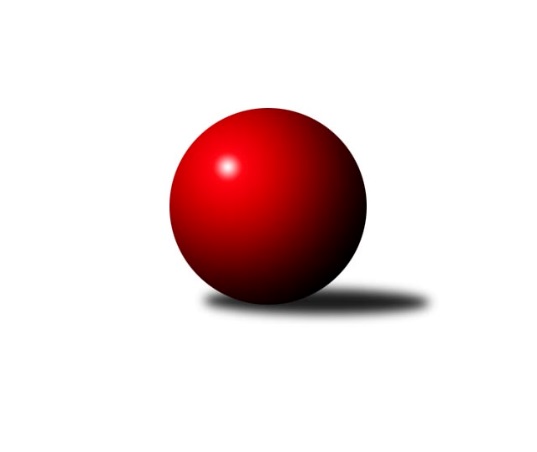 Č.2Ročník 2019/2020	28.9.2019Nejlepšího výkonu v tomto kole: 1767 dosáhlo družstvo: TJ MUS MostVýsledky 2. kolaSouhrnný přehled výsledků:TJ Lokomotiva Žatec B	- TJ Elektrárny Kadaň C	1:5	1496:1618	2.0:6.0	26.9.SKK Bílina B	- TJ Sokol Duchcov B	3:3	1532:1528	3.0:5.0	27.9.TJ KK Louny B	- TJ MUS Most	1:5	1729:1767	4.0:4.0	27.9.Sokol Spořice B	- Sokol Spořice C	5:1	1513:1482	5.0:3.0	28.9.TJ Sokol Údlice B	- TJ Sokol Údlice C	6:0	1687:1500	7.0:1.0	28.9.Tabulka družstev:	1.	TJ Sokol Údlice B	2	2	0	0	10.0 : 2.0 	11.0 : 5.0 	 1655	4	2.	Sokol Spořice B	2	2	0	0	10.0 : 2.0 	11.0 : 5.0 	 1496	4	3.	TJ Elektrárny Kadaň C	2	2	0	0	9.0 : 3.0 	10.0 : 6.0 	 1592	4	4.	KK Hvězda Trnovany B	1	1	0	0	6.0 : 0.0 	6.0 : 2.0 	 1660	2	5.	TJ MUS Most	2	1	0	1	7.0 : 5.0 	8.0 : 8.0 	 1657	2	6.	Sokol Spořice C	2	1	0	1	6.0 : 6.0 	10.0 : 6.0 	 1456	2	7.	TJ Sokol Duchcov B	2	0	1	1	5.0 : 7.0 	9.0 : 7.0 	 1559	1	8.	SKK Bílina B	2	0	1	1	4.0 : 8.0 	4.0 : 12.0 	 1409	1	9.	TJ KK Louny B	1	0	0	1	1.0 : 5.0 	4.0 : 4.0 	 1729	0	10.	TJ Lokomotiva Žatec B	2	0	0	2	2.0 : 10.0 	4.0 : 12.0 	 1452	0	11.	TJ Sokol Údlice C	2	0	0	2	0.0 : 12.0 	3.0 : 13.0 	 1507	0Podrobné výsledky kola:	 TJ Lokomotiva Žatec B	1496	1:5	1618	TJ Elektrárny Kadaň C	Rudolf Hofmann	 	 187 	 184 		371 	 1:1 	 405 	 	176 	 229		Miriam Nocarová	Miroslav Vízek	 	 144 	 158 		302 	 0:2 	 388 	 	179 	 209		Pavel Nocar ml.	Pavel Vacinek	 	 187 	 225 		412 	 1:1 	 386 	 	194 	 192		Jan Zach	Jan Čermák	 	 213 	 198 		411 	 0:2 	 439 	 	217 	 222		Jaroslav Seifertrozhodčí: Vacínek PavelNejlepší výkon utkání: 439 - Jaroslav Seifert	 SKK Bílina B	1532	3:3	1528	TJ Sokol Duchcov B	Jana Černíková	 	 212 	 199 		411 	 1:1 	 412 	 	192 	 220		Tomáš Šaněk	Lenka Bůžková	 	 182 	 172 		354 	 0:2 	 388 	 	207 	 181		Roman Exner	Rudolf Podhola	 	 214 	 202 		416 	 2:0 	 372 	 	202 	 170		Miroslava Žáková	Karel Hulha	 	 184 	 167 		351 	 0:2 	 356 	 	185 	 171		Josef Otta st.rozhodčí: Martin VíchNejlepší výkon utkání: 416 - Rudolf Podhola	 TJ KK Louny B	1729	1:5	1767	TJ MUS Most	Miroslav Sodomka	 	 236 	 176 		412 	 1:1 	 459 	 	232 	 227		Julius Hidvégi	Petr Pop	 	 213 	 196 		409 	 1:1 	 421 	 	209 	 212		Josef Drahoš	František Pfeifer	 	 231 	 243 		474 	 2:0 	 405 	 	207 	 198		Roman Moucha	Václav Valenta st.	 	 227 	 207 		434 	 0:2 	 482 	 	248 	 234		Rudolf Šamajrozhodčí: Miroslav SodomkaNejlepší výkon utkání: 482 - Rudolf Šamaj	 Sokol Spořice B	1513	5:1	1482	Sokol Spořice C	Michaela Černá	 	 169 	 176 		345 	 0:2 	 379 	 	181 	 198		Jana Černá	Milan Mestek	 	 188 	 201 		389 	 2:0 	 361 	 	181 	 180		Boleslava Slunéčková	Milan Černý	 	 198 	 181 		379 	 2:0 	 348 	 	191 	 157		Jiřina Kařízková	Jitka Jindrová	 	 191 	 209 		400 	 1:1 	 394 	 	196 	 198		Petr Andresrozhodčí: Miroslav LazarčikNejlepší výkon utkání: 400 - Jitka Jindrová	 TJ Sokol Údlice B	1687	6:0	1500	TJ Sokol Údlice C	Jindřich Šebelík	 	 212 	 226 		438 	 2:0 	 408 	 	202 	 206		Blažej Kašný	Jaroslav Hodinář	 	 198 	 222 		420 	 2:0 	 359 	 	183 	 176		Jaroslava Paganiková	Václav Šulc	 	 219 	 194 		413 	 1:1 	 378 	 	180 	 198		Tomáš Pičkár	Michal Šlajchrt	 	 196 	 220 		416 	 2:0 	 355 	 	169 	 186		Jiří Suchánekrozhodčí: Milan FazekašNejlepší výkon utkání: 438 - Jindřich ŠebelíkPořadí jednotlivců:	jméno hráče	družstvo	celkem	plné	dorážka	chyby	poměr kuž.	Maximum	1.	František Pfeifer 	TJ KK Louny B	474.00	316.0	158.0	1.0	1/1	(474)	2.	Bohumil Navrátil 	KK Hvězda Trnovany B	450.00	317.0	133.0	9.0	1/1	(450)	3.	Rudolf Šamaj 	TJ MUS Most	448.50	306.0	142.5	3.0	2/2	(482)	4.	Radek Kandl 	KK Hvězda Trnovany B	441.00	294.0	147.0	5.0	1/1	(441)	5.	Václav Valenta  st.	TJ KK Louny B	434.00	285.0	149.0	6.0	1/1	(434)	6.	Jaroslav Seifert 	TJ Elektrárny Kadaň C	421.00	292.0	129.0	9.5	2/2	(439)	7.	Pavel Vacinek 	TJ Lokomotiva Žatec B	415.00	292.5	122.5	12.0	2/2	(418)	8.	Michal Šlajchrt 	TJ Sokol Údlice B	413.00	294.0	119.0	10.0	2/2	(416)	9.	Miroslav Sodomka 	TJ KK Louny B	412.00	280.0	132.0	9.0	1/1	(412)	10.	Julius Hidvégi 	TJ MUS Most	411.00	285.0	126.0	8.0	2/2	(459)	11.	Petr Petřík 	KK Hvězda Trnovany B	409.00	281.0	128.0	11.0	1/1	(409)	12.	Petr Pop 	TJ KK Louny B	409.00	294.0	115.0	7.0	1/1	(409)	13.	Miroslava Žáková 	TJ Sokol Duchcov B	408.50	291.0	117.5	8.0	2/2	(445)	14.	Jaroslav Hodinář 	TJ Sokol Údlice B	401.00	287.0	114.0	10.0	2/2	(420)	15.	Jitka Jindrová 	Sokol Spořice B	400.00	271.0	129.0	7.0	1/1	(400)	16.	Miriam Nocarová 	TJ Elektrárny Kadaň C	399.50	280.0	119.5	7.5	2/2	(405)	17.	Václav Šulc 	TJ Sokol Údlice B	391.00	277.0	114.0	9.5	2/2	(413)	18.	Jan Zach 	TJ Elektrárny Kadaň C	389.50	272.5	117.0	13.0	2/2	(393)	19.	Milan Mestek 	Sokol Spořice B	387.00	277.5	109.5	9.0	1/1	(389)	20.	Petr Andres 	Sokol Spořice C	385.50	277.0	108.5	9.5	1/1	(394)	21.	Roman Moucha 	TJ MUS Most	383.50	277.5	106.0	10.0	2/2	(405)	22.	Pavel Nocar  ml.	TJ Elektrárny Kadaň C	381.50	276.0	105.5	10.5	2/2	(388)	23.	Milan Černý 	Sokol Spořice B	379.00	263.0	116.0	4.0	1/1	(379)	24.	Miroslav Lazarčik 	Sokol Spořice B	377.00	252.0	125.0	3.0	1/1	(377)	25.	Jana Černíková 	SKK Bílina B	374.50	259.0	115.5	9.5	2/2	(411)	26.	Jan Čermák 	TJ Lokomotiva Žatec B	374.00	265.0	109.0	11.0	2/2	(411)	27.	Gustav Marenčák 	Sokol Spořice B	368.00	278.0	90.0	14.0	1/1	(368)	28.	Boleslava Slunéčková 	Sokol Spořice C	366.50	262.0	104.5	11.0	1/1	(372)	29.	Josef Otta  st.	TJ Sokol Duchcov B	362.00	265.0	97.0	11.0	2/2	(368)	30.	Milan Nový 	KK Hvězda Trnovany B	360.00	267.0	93.0	12.0	1/1	(360)	31.	Jana Černá 	Sokol Spořice C	358.50	262.5	96.0	13.5	1/1	(379)	32.	Rudolf Hofmann 	TJ Lokomotiva Žatec B	353.00	248.5	104.5	14.0	2/2	(371)	33.	Petr Vokálek 	Sokol Spořice B	349.00	269.0	80.0	16.0	1/1	(349)	34.	Jiřina Kařízková 	Sokol Spořice C	345.50	249.5	96.0	13.5	1/1	(348)	35.	Michaela Černá 	Sokol Spořice B	345.00	252.0	93.0	14.0	1/1	(345)	36.	Lenka Bůžková 	SKK Bílina B	335.00	242.0	93.0	11.0	2/2	(354)	37.	Jiří Suchánek 	TJ Sokol Údlice C	330.50	247.5	83.0	19.0	2/2	(355)	38.	Miroslav Vízek 	TJ Lokomotiva Žatec B	309.50	232.5	77.0	20.5	2/2	(317)		Jaroslav Novák 	TJ Sokol Údlice B	462.00	283.0	179.0	3.0	1/2	(462)		Jindřich Šebelík 	TJ Sokol Údlice B	438.00	284.0	154.0	4.0	1/2	(438)		Michal Janči 	TJ Sokol Údlice C	433.00	294.0	139.0	5.0	1/2	(433)		Josef Drahoš 	TJ MUS Most	421.00	286.0	135.0	6.0	1/2	(421)		Rudolf Podhola 	SKK Bílina B	416.00	278.0	138.0	4.0	1/2	(416)		Milan Daniš 	TJ Sokol Údlice C	415.00	281.0	134.0	6.0	1/2	(415)		Tomáš Šaněk 	TJ Sokol Duchcov B	412.00	300.0	112.0	2.0	1/2	(412)		Blažej Kašný 	TJ Sokol Údlice C	408.00	295.0	113.0	3.0	1/2	(408)		Miroslav Šlosar 	TJ MUS Most	407.00	273.0	134.0	9.0	1/2	(407)		Josef Otta  ml.	TJ Sokol Duchcov B	390.00	270.0	120.0	11.0	1/2	(390)		Roman Exner 	TJ Sokol Duchcov B	388.00	283.0	105.0	13.0	1/2	(388)		Pavlína Kubitová 	TJ Sokol Duchcov B	387.00	259.0	128.0	8.0	1/2	(387)		Tomáš Pičkár 	TJ Sokol Údlice C	378.00	263.0	115.0	10.0	1/2	(378)		Karel Nudčenko 	TJ Sokol Údlice C	360.00	263.0	97.0	18.0	1/2	(360)		Jaroslava Paganiková 	TJ Sokol Údlice C	359.00	270.0	89.0	13.0	1/2	(359)		Karel Hulha 	SKK Bílina B	351.00	272.0	79.0	20.0	1/2	(351)		Barbora Salajková Němečková 	SKK Bílina B	346.00	251.0	95.0	14.0	1/2	(346)		Veronika Šílová 	SKK Bílina B	286.00	215.0	71.0	18.0	1/2	(286)Sportovně technické informace:Starty náhradníků:registrační číslo	jméno a příjmení 	datum startu 	družstvo	číslo startu19477	Rudolf Šamaj	27.09.2019	TJ MUS Most	2x
Hráči dopsaní na soupisku:registrační číslo	jméno a příjmení 	datum startu 	družstvo	Program dalšího kola:3. kolo4.10.2019	pá	17:00	SKK Bílina B - TJ Lokomotiva Žatec B	4.10.2019	pá	18:00	TJ Sokol Duchcov B - TJ KK Louny B	5.10.2019	so	9:00	Sokol Spořice B - TJ Sokol Údlice B				-- volný los -- - TJ MUS Most	5.10.2019	so	14:00	Sokol Spořice C - KK Hvězda Trnovany B	5.10.2019	so	14:30	TJ Sokol Údlice C - TJ Elektrárny Kadaň C	Nejlepší šestka kola - absolutněNejlepší šestka kola - absolutněNejlepší šestka kola - absolutněNejlepší šestka kola - absolutněNejlepší šestka kola - dle průměru kuželenNejlepší šestka kola - dle průměru kuželenNejlepší šestka kola - dle průměru kuželenNejlepší šestka kola - dle průměru kuželenNejlepší šestka kola - dle průměru kuželenPočetJménoNázev týmuVýkonPočetJménoNázev týmuPrůměr (%)Výkon1xRudolf ŠamajMost4821xJaroslav SeifertEl. Kadaň C115.114391xFrantišek PfeiferKK Louny B4742xRudolf ŠamajMost114.934821xJulius HidvégiMost4591xFrantišek PfeiferKK Louny B113.024741xJaroslav SeifertEl. Kadaň C4391xJindřich ŠebelíkÚdlice B110.764381xJindřich ŠebelíkÚdlice B4381xJulius HidvégiMost109.444591xVáclav Valenta st.KK Louny B4341xRudolf PodholaBílina B108.51416